Łódź, 24 kwietnia 2020 rokuDowódca Jednostki Strzeleckiej 4008 Łódźgratuluje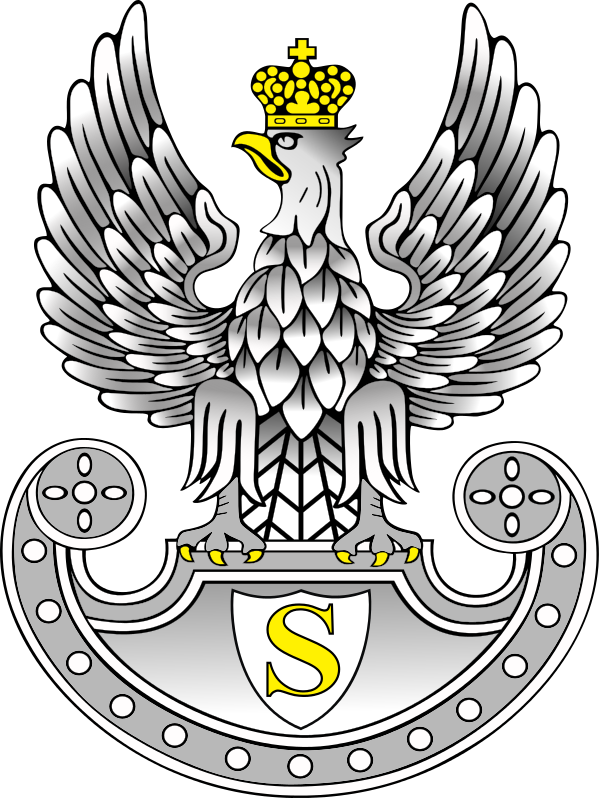 Wszystkim licealistom zakończenia roku szkolnego! Mamy nadzieję, że zdobyte w czasie jego trwania doświadczenia, wiedza i umiejętności przydadzą się Wam w dalszym życiu. Tym z Was, dla których ten rok był ostatnim rokiem nauki w liceum, życzymy powodzenia i realizacji swoich planów i zamierzeń 
w przyszłości.Prezes ZarząduS. Jednostka Strzelecka 4008 ŁódźPiotr WRÓBLEWSKIDowódca Jednostki